Olsztynek, 21 lipca 2023 r.SA.270.10.2023Dotyczy: postępowania o udzielenie zamówienia publicznego, którego przedmiotem jest dostawa torfu i agroperlitu do Gospodarstwa Szkółkarskiego Mielno w 2023 r. ZAWIADOMIENIE O WYBORZE OFERTY NA WYKONANIE CZĘŚCI I.W wyniku rozstrzygnięcia postępowania prowadzonego w trybie przetargu nieograniczonego w zakresie CZĘŚCI I zamówienia, której przedmiotem jest dostawa torfu do Gospodarstwa Szkółkarskiego Mielno w 2023 r., zawiadamiam o wyborze oferty najkorzystniejszej złożonej przez:SILUFLORA POLSKA Spółka z o.o. Plac Narutowicza 1/809-400 PłockCena oferty wynosi 751.680,00 złotych brutto.Uzasadnienie – wybrana oferta spełnia wszystkie warunki postawione przez zamawiającego w specyfikacji warunków zamówienia oraz zdobyła najwyższą liczbę punktów spośród niepodlegających odrzuceniu ofert złożonych na wykonanie CZĘŚCI I.NAZWY I ADRESY WYKONAWCÓW, KTÓRZY ZŁOŻYLI OFERTY ORAZ STRESZCZENIE OCENY I PORÓWNANIA ZŁOŻONYCH OFERT.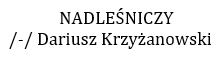 Numer ofertyNazwa (firma) i adres wykonawcyCena bruttoLiczbapunktówCZĘŚĆ ICZĘŚĆ ICZĘŚĆ ICZĘŚĆ I2TRANS-PLANT Jakub Jąkalski 83-424 Lipusz, ul. Wyzwolenia 4B1.067.904,00 zł7,043ALLPLANTS Mateusz Krzewicki 09-400 Płock, ul. Grodzka 9/5811.296,00 zł9,274TIN TOURS Spółka z o.o. 32-620 Brzeszcze, ul. Daszyńskiego 63954.288,00 zł7,885SILUFLORA POLSKA Spółka z o.o. 09-400 Płock, Plac Narutowicza 1/8751.680,00 zł10,006Greenpol Wilk i Wspólnicy Spółka Jawna 42-500 Będzin, ul. Siemońska 26 1.089.137,73 złoferta odrzucona7GREENAGROTRADE Janusz Ufnarski05-119 Legionowo, ul. gen. Bolesława Roi 34, lok. 13961.977,60 zł7,81